Wellbeing Service self-referral form	Date:	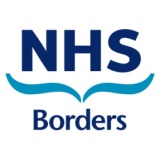 Post: Wellbeing Service, Department of Public Health, NHS Borders, Rushbank, Newstead, TD6 9DAEmail: wellbeing@borders.scot.nhs.ukWellbeing Services – Referral Exclusion Criteria Key referral criteria for the service – all patients should be motivated and ready to engage:  Lifestyle	Weight – 18 years +  physical activity – 16 years +Smoking Cessation – 12 years + Emotional Wellbeing for Tier 1 support – 18 years +General Referral ExclusionsCurrent drug or alcohol misuse – refer to Borders Addiction Service Emotional Wellbeing Exclusions (18+) Tier 2 supportEmotional Wellbeing – if under 18 refer to Quarriers (if in education) or CAMHs depending on severity Patients seeking treatment with psychosis, a major psychiatric illness, severe depression (including post natal depression) Current CMHT or Psychology contact or pending referralSevere distress/impaired functioningActive Suicidal Plans/significant self-harmingPatients seeking treatment with a diagnosed personality disorder Unrealistic goals, e.g. counselling/therapy as opposed to guidance in self-help.  Unwilling to consider idea of self-helpWeight Management/Weight Loss Exclusions (18+) Referrals for people under 18 are not accepted (refer to Child.HealthyWeightService@borders.scot.nhs.uk)Underweight individuals (BMI <18.5) are not suitable for weight loss/weight management Pregnant women seeking advice for weight loss (refer to Borders Weight Management Team)People with the following are not suitable:Uncontrolled hypothyroidism Unstable psychosis or severe and unstable personality disorder Dementia (unless attending with carer)Diagnosis of current eating disorder – refer back to GP for referral to CMHT.  Clients need to be assessed by the CMHT first Moderate to severe learning disability (unless attending with carer) – refer to LD for advice / support  Complex Gastrointestinal (GI) issues including malabsorption – refer back to GP or referrer for input from specialist or dietetics  Cancer patients undergoing treatment – refer to oncology nurse or doctor if specialist dietary advice is required Is this service right for me?If you are aged 18 and over, you can refer yourself for lifestyle support. If you are aged 12 and over, you can refer yourself for support to stop smoking, e-cigs/vaping.  If you are aged 18 and over, you can refer yourself for emotional wellbeing support. If you are currently receiving support from a mental health team, please refer to them before seeking a referral. If you are currently in crisis or feeling suicidal, please contact your GP or call 111.Full NameAddressPostcodeContact numbersE-mailDate of BirthRegistered GP PracticeUsual GPPlease tell us why you would like to see an adviser?Please tell us why you would like to see an adviser?Please tell us why you would like to see an adviser?Please tell us why you would like to see an adviser?Please tell us why you would like to see an adviser?Please tell us why you would like to see an adviser?Emotional Health & Wellbeing*Emotional Health & Wellbeing*Smoking CessationLifestyle Lifestyle Lifestyle Low mood    Stress / Anxiety  Sleep issuesLoneliness/isolationLow mood    Stress / Anxiety  Sleep issuesLoneliness/isolationTobaccoE-cigarettes   Physical ActivityHealthy Eating /Managing Weight* Height 	.......   (metres) Weight .......    (kg)*If you wish to lose weight you may be referred to the Borders Weight Management team or the Child Healthy Weight Team (16-18 year olds). Physical ActivityHealthy Eating /Managing Weight* Height 	.......   (metres) Weight .......    (kg)*If you wish to lose weight you may be referred to the Borders Weight Management team or the Child Healthy Weight Team (16-18 year olds). Physical ActivityHealthy Eating /Managing Weight* Height 	.......   (metres) Weight .......    (kg)*If you wish to lose weight you may be referred to the Borders Weight Management team or the Child Healthy Weight Team (16-18 year olds). * Emotional Health & Wellbeing relevant background information:* Emotional Health & Wellbeing relevant background information:* Emotional Health & Wellbeing relevant background information:* Emotional Health & Wellbeing relevant background information:* Emotional Health & Wellbeing relevant background information:* Emotional Health & Wellbeing relevant background information:Where did you hear about our service?GP                                                     Used service before             Online (Google/social media)Other medical practitioner             Friends/Family                      Other Where did you hear about our service?GP                                                     Used service before             Online (Google/social media)Other medical practitioner             Friends/Family                      Other Where did you hear about our service?GP                                                     Used service before             Online (Google/social media)Other medical practitioner             Friends/Family                      Other Where did you hear about our service?GP                                                     Used service before             Online (Google/social media)Other medical practitioner             Friends/Family                      Other Where did you hear about our service?GP                                                     Used service before             Online (Google/social media)Other medical practitioner             Friends/Family                      Other Where did you hear about our service?GP                                                     Used service before             Online (Google/social media)Other medical practitioner             Friends/Family                      Other Do you need any support to help us communicate with you?If English is not your preferred language, please specify your preferred language: 